ПРЕДМЕТ: Појашњење конкурсне документације ЈН 27/2016 Услуге систематског прегледа, јавна набавка мале вредностиПредмет јавне набавке: Услуге систематског прегледаНазив и ознака из општег речника: 85100000 - здравствене услуге.У складу са чланом 63. став 2. и став 3. Закона о јавним набавкама („Службени гласник Републике Србије“, бр. 124/12, 14/15 и 68/15), објављујемо следећи одговор:Питање број 1:С обзиром да сте изменом конкурсне документације избацили преглед густине костију ДЕXА скенером и убацили ултразвучну остеодензитометрију, молимо Вас да сходно томе ускладите додатни услов техничког капацитета дефинисан на страни 9/56 предметне конкурсне документације са изменом конкурсне документације и избаците услов да понуђач поседује ДЕXА скенер за остеодензитометрију на куку и кичми.Одговор на питање број 1:Следи измена конкурсне документације.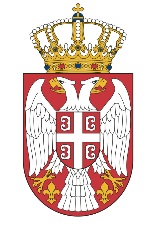 